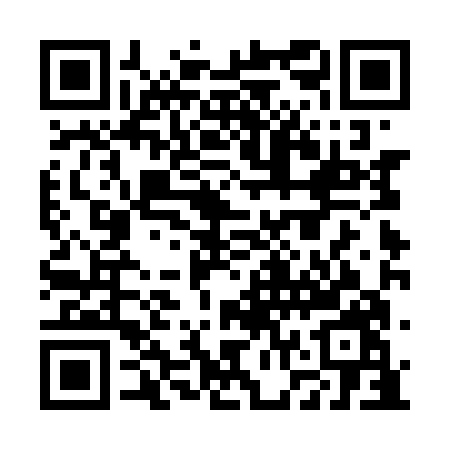 Prayer times for Upper Amherst Cove, Newfoundland and Labrador, CanadaWed 1 May 2024 - Fri 31 May 2024High Latitude Method: Angle Based RulePrayer Calculation Method: Islamic Society of North AmericaAsar Calculation Method: HanafiPrayer times provided by https://www.salahtimes.comDateDayFajrSunriseDhuhrAsrMaghribIsha1Wed3:585:421:006:048:1810:042Thu3:555:411:006:058:2010:063Fri3:535:391:006:068:2110:084Sat3:505:371:006:078:2310:105Sun3:485:361:006:088:2410:126Mon3:465:341:006:088:2510:157Tue3:435:3312:596:098:2710:178Wed3:415:3112:596:108:2810:199Thu3:395:3012:596:118:3010:2110Fri3:365:2812:596:128:3110:2311Sat3:345:2712:596:138:3210:2612Sun3:325:2612:596:138:3410:2813Mon3:305:2412:596:148:3510:3014Tue3:275:2312:596:158:3610:3215Wed3:255:2212:596:168:3810:3516Thu3:235:2012:596:178:3910:3717Fri3:215:1912:596:178:4010:3918Sat3:195:1812:596:188:4210:4119Sun3:175:1712:596:198:4310:4320Mon3:155:161:006:208:4410:4621Tue3:135:141:006:208:4510:4822Wed3:115:131:006:218:4710:5023Thu3:095:121:006:228:4810:5224Fri3:075:111:006:228:4910:5425Sat3:055:101:006:238:5010:5526Sun3:055:101:006:248:5110:5627Mon3:055:091:006:248:5210:5628Tue3:045:081:006:258:5310:5729Wed3:045:071:006:268:5410:5730Thu3:045:061:016:268:5510:5831Fri3:035:061:016:278:5610:59